В состав районной организации входит 27 первичных профсоюзных организаций образовательных учреждений: Общеобразовательные школы, школы-интернаты – 11 Детские дошкольные учреждения – 11Учреждения дополнительного образования – 3Другие - (Управление образования г. Ростова-на-Дону, МКУ РОО) – 2Учреждения областного подчинения – ГКОУ РО РОЦОНУ школа-интернат – 48В 2021 году количество первичных профсоюзных организаций по сравнению с 2020 годом не изменилось. Количество членов Профсоюза – 1150, находятся в декретном отпуске 78 членов Профсоюза. Охват профсоюзным членством составляет 87%. Высокий процент профсоюзного членства в следующих образовательных организациях: МБ ДОУ № 50 (председатель ППО Мишина А.В.), МБ ДОУ № 63 ( председатель ППО Балакишиева Е.В.), МБ ДОУ № 69 (председатель ППО Круть Т.С.), МБ ДОУ № 73 ( председатель ППО Свердлова И.В.), МБ ДОУ № 118 (председатель ППО Антонова Е. В.), МБ ДОУ № 235(председатель ППО Забальская О.Б.), МБ ДОУ 263 (председатель ППО Лесняк Е.Е), МБ ДОУ 285 (председатель Лопачева С.А.). 	Профсоюзная организация осуществляет свою деятельность по следующим основным направлениям:- представительство и защита социально-трудовых прав и профессиональных интересов членов Профсоюза- укрепление социального партнерства- контроль за соблюдением работодателями трудового законодательства- осуществление общественного контроля за состоянием охраны труда в учреждениях образования, созданием здоровых и безопасных условий труда- укрепление профсоюзных рядов посредством работы по мотивации профсоюзного членства- повышение правовой грамотности профактива посредством организации и проведения семинаров, консультаций, разработки информационных листов в помощь председателям ППО и своевременным информированием об изменениях законодательства - информационно-аналитическая деятельность- работа с молодыми педагогами, наставничество - оздоровление членов Профсоюза и их семей Правозащитная деятельность Основные направления:	-информационно - методическая работа-профсоюзный контроль за соблюдением работодателями трудового законодательства и нормативно правовых актов, содержащих нормы трудового права-консультирование членов Профсоюза по вопросам трудового законодательства и соблюдения прав работников образовательных организаций-совершенствование социально-партнерских отношений-повышение правовой грамотности профактива-работа с молодыми педагогамиВ 2021году было проведено 3 проверки работодателей:- местная (тематическая) «Форма расчетного листка в ОУ района». Проверено – 17 ОУ-местная, совместно с представителями МКУ РОО (мониторинг заработной платы работников ОУ района за 9 месяцев 2021 года). В мониторинге участвовали -23 ОУ.  -комплексная проверка совместно с МКУ «Отдел образования». Проверена 2 ОУ района по вопросам трудового законодательства.  В 2021году была оказана правовая помощь в проведении колдоговорной кампании 12 образовательным учреждениям района. Проведена экспертиза локальных нормативных актов – всего 24 (Правила внутреннего трудового распорядка, Соглашение по охране труда).  	На личном приеме и в телефонном режиме обратились за консультацией 82 человека по следующим вопросам: Распределение учебной нагрузки. Режим работы в каникулярное время. Трудовой договор Аттестация педагогов. Компенсационные выплаты. Льготы молодым педагогам. Предоставление гарантий и компенсаций работникам, совмещающим работу с обучением. Компенсация за неиспользованный отпуск. Разделение ежегодного оплачиваемого отпуска на части. Стимулирующие выплаты. Предоставление методического дня. Оплата за дистанционную работу. Избыточная отчетность. Оформление отпуска и др. Проведены обучающие семинары:Для вновь избранных председателей ППО – «Делопроизводство в ППО»«Гарантии и компенсации. Защита трудовых прав работников. Ответственность за нарушение трудового законодательства»,«Разрешение разногласий при заключении коллективного договора. Регистрация коллективного договора».На Совете РПО рассмотрены вопросы по правозащитной работе: - Подведение итогов социального партнерства за 2020 и задачах на 2021	- Об итогах проверок правовой инспекцией труда района Разработаны информационные бюллетени: - Макет Коллективного договора (адаптация) - Рекомендации по разработке формы расчетного листка - Дисциплинарные взыскания. Порядок применения  - Особенности регулирования труда лиц, работающих по совместительству. 	Важное направление - работа с молодыми педагогами, помощь в адаптации в образовательном учреждении. За молодыми педагогами закреплены наставники из числа опытных педагогов. Двухстороннее Соглашение предусматривает надбавки к заработной плате в размере 20 и 30% в зависимости от образования. В районе создан Совет молодых педагогов, разработан План работы. Проводится работа по активизации деятельности Совета. Разработана памятка «Права и обязанности молодого педагога» Работа районной организации направлена на привлечение молодежи к профсоюзной работе и укрепление профсоюзных рядов. Важное значение имеет социально-правовая защита работников.В соответствии с рекомендациями Областного комитета в 2021 году разработаны новые Положения о материальной помощи и денежном поощрении членов Профсоюза. Социальное партнерствоКоллективные договоры заключены в 27 образовательных организациях района (100%). Все коллективные договоры прошли уведомительную регистрацию в Министерстве труда и социального развития Ростовской области. В 2021 году районной профсоюзной организацией проведен мониторинг легитимности Коллективных договоров ОУ по срокам их действия. Выявлена необходимость обновления договоров в 12 учреждениях образования района. В связи с этим в апреле 2021 года проведен семинар с председателями ППО на тему: «Роль и значение коллективных договоров. Коллективно-договорное регулирование социально-трудовых отношений в организации». 	Оказана консультативная помощь в процессе подготовки коллективных договоров, разработан адаптированный вариант Коллективного договора, рекомендованный ЦС Профсоюза. Разработан информационный бюллетень в помощь председателям ППО- Процедура заключения Коллективного договора. По мере изменения действующего законодательства и нормативно правовых актов вносятся изменения и дополнения в Коллективные договоры образовательных учреждений. 	В рамках формирования социально-партнерских взаимоотношений, в 2020 году было заключено двухстороннее отраслевое Соглашение между Управлением образования города и районными профсоюзными организациями на 2021-2023 годы Рег. №300-20-63Г от 29.12.2020г. 	В связи с тем, что социальное партнерство является одним из важных условий в защите социально-экономических прав и интересов работников, работа по повышению его эффективности проводится сторонами систематически. Утверждается совместный План мероприятий по выполнению сторонами условий Соглашения. Осуществляется контроль за выполнением Коллективных договоров. Итоги их выполнения подводятся ежегодно. В Коллективные договоры ОУ внесены дополнительные (по сравнению с Трудовым законодательством) условия, улучшающие положение работников:- предоставить один свободный день в неделю для методической работы и повышения квалификации; -предусмотреть первоочередное устройство детей сотрудников ДОУ по месту работы родителей;- предоставлять работникам отпуска вне графика при предъявлении путевки на санаторно-курортное лечение;- предоставлять супругам, родителям и детям, работающим в одной организации, право на одновременный уход в отпуск. Если один из них имеет отпуск большей продолжительности, то другой может взять соответствующее число дней отпуска без сохранения заработной платы;- предоставлять работникам дополнительный отпуск в каникулярное время(до 5 дней), при отсутствии в течение учебного года дней нетрудоспособности;- выплачивать единовременное пособие при увольнении в связи с выходом работника на пенсию по старости в размере одного оклада;- закреплять наставников за молодыми специалистами в первый год их работы (с доплатой наставникам) - устанавливать работникам, избранным председателями профсоюзных учреждений, надбавку в размере до 20% за работу, не входящую в круг прямых должностных обязанностей или предоставлять в каникулярное время дополнительные дни оплачиваемого отпуска.  	Итоги выполнения обязательств, взятых на себя социальными партнерами, подводятся ежегодно на общем собрании трудовых коллективов. Рассматривались следующие вопросы:- вопросы оплаты труда, - итоги выполнения Коллективного договора 2021 года,-социальное партнерство работодателя и работников в сфере охраны труда.-формы взаимодействия сторон социального партнерства. Проведен семинар с председателями ППО ОУ – «Система социального партнерства, формы взаимодействия сторон социального партнерства.  	В ходе коллективно-договорной кампании были выявлены некоторые проблемы коллективно-договорного регулирования социально-трудовых отношений: - недостаточный уровень ответственности сторон за выполнение взятых на себя обязательств,  - несвоевременное внесение изменений и дополнений в коллективные договоры, -формальное подведение итогов выполнения Коллективных договоров,- недостаточное финансирование образовательных учреждений для реализации дополнительных льгот и гарантий. 	Совместно с представителями Отдела образования проведен мониторинг 23 ОУ района по вопросу избыточной отчетности педагогов, а также проанализирован уровень их заработной платы за 9 месяцев 2021 года. Выяснилось, что установленный уровень заработной платы часто достигается за счет увеличения педагогической нагрузки; отчетность педагогов сократилась незначительно, проблема остается решенной не до конца.  	Охрана труда  	Основные направления:  - контроль за созданием здоровых и безопасных условий труда для работников ОУ; созданием и функционированием СУОТ - профилактика заболеваний коронавирусом в ОУ- осуществление контроля за проведением СОУТ на рабочих местах; и выплат за вредность по итогам проведения СОУТ- обеспечение отдельных групп работников средствами индивидуальной защиты;- проведение периодических и предварительных медицинских осмотров работников за счет средств работодателей -контроль за своевременным прохождением работниками ОУ курсов по охране труда 	Работа РО по охране труда происходит в тесном взаимодействии с органами управления образования города и района (социальными партеры), что является основой успешного решения задач, поставленных в области охраны труда.Основой социального партнерства является двухстороннее Соглашение между Управлением образования и районными профсоюзными организациями г. Ростова-на-Дону на 2020 – 2023 г.г. Соглашение содержит раздел «Охрана труда и экологическая безопасность» и регулирует систему мер по созданию здоровых и безопасных условий и норме труда в учреждениях образования района в рамках СУОТ.Итоги выполнения Соглашения подводятся ежегодно:- во всех учреждениях образования района заключаются Коллективные договоры между администрацией и представителями работников в лице Профсоюза, с разделом «Охрана труда, а также заключаются Соглашения по охране труда с указанием конкретных мероприятий по улучшению условий труда и расходов на их выполнение. Составляются Акты подведения итогов выполнения. - во всех ОУ района на профсоюзных собраниях избраны уполномоченные по охране труда – 27 человек.Взаимодействие с социальными партнерами осуществляется также в создании совместных комиссий для осуществления контроля за состоянием условий труда работников и соблюдением работодателями требований по охране труда. Такие комиссии создаются по приказу руководителя ОУ на паритетной основе. Из средств муниципального бюджета проводятся предварительные и периодические медицинские осмотры, СОУТ, приобретается спецодежда, спецобувь и др. СИЗ для работников ОУ района. В 2021 году было выделено 39 852 000 руб. Из них в раздел другие вошли средства, выделенные на оборудование кабинетов труда в УО и спортивных залов, приобретение компьютеров, теле и видео аппаратура, замена освещения, радиаторов, приобретение спорт. инвентаря, асфальтирование территорий ОУ, приобретение антисептических средств, термометров, приборов, обеззараживающих воздух и др. 	Профсоюзные организации при защите прав работников на безопасные условия труда тесно взаимодействуют с Управлением образования и МКУ РОО. Взаимодействие осуществляется в рамках совместных комиссий по охране труда, которые обеспечивают контроль за соблюдением требований охраны труда в образовательных организациях. Также стороны совместно организуют обучающие семинары по вопросам охраны труда. Так в 2021 году были проведены семинары:-обязанности работодателя по обеспечению безопасных условий труда;- обязанности работников в области охраны труда. 	В 2021 году 18 человек прошли дистанционные курсы по охране труда при Министерстве труда и социального развитии РО - ГАУ РО «ОУКЦ «Труд», а в 2020 году обучение прошли 39 работников.  	Первичным профсоюзным организациям для применения в работе разосланы электронно:  Положение об уполномоченном по охране труда в учреждениях образования, Положение о системе управления охраной труда (СУОТ) для общеобразовательных учреждений и для ДОУ.Примерные образцы Соглашений по охране труда в ОУ и др.Разработаны информационные листы:1. Служба охраны труда в образовании.2. Несчастные случаи на производстве, подлежащие расследованию и учету.3.Обеспечение работников СИЗ по нормативам.Внештатным техническим инспектором труда проведен мониторинг осуществления выплат работникам по итогам проведения СОУТ в 11 дошкольных учреждениях образования. Выплаты производятся в размере 4 и 8 % согласно акту СОУТ 	В 2021 году проведено уполномоченными по охране труда ОУ 54 обследования по полугодиям, а внештатным техническим инспектором труда обследовано в общей сложности 7 ОУ района, из них 1 учреждение (ДОУ №63), обследовано совместно с МКУ РОО. 6 ОУ ( МБ ОУ лицей №2, МЬ ОУ лицей 51, МБУ ДО ДЮСШ 4, МБУ ДО ЦДТТ, МБУ СОШ 4, ГКОУ РО РОЦОНУ ) прошли областную тематическую проверку «Материально-техническая база ОУ на соответствие требованиям безопасности образовательного процесса». В областной проверке также участвовали уполномоченные по ОТ ОУ и председатели ППО. Выявлено 6 нарушений, которые были исправлены в ходе проверки.  	Контроль за состоянием охраны труда в районе проводился в учреждениях уполномоченными по ОТ как самостоятельно, так и в составе комиссий по охране труда, утвержденных приказами руководителей учреждений. 	Проблема работы по охране труда - является финансирование мероприятий , а также определенная сложность в решении вопроса о возврате 20% средств ФСС. 	Учитывая важность, сложность и большой объем документации по охране труда нужен не внештатный трудовой инспектор, а профессиональный штатный работник в районе.  	Председатель РО, внештатный трудовой инспектор, уполномоченные по охране труда учреждений образования осуществляют контроль за безопасной эксплуатацией зданий и сооружений посредством участия в составе комиссий при приемке ОУ к новому учебному году, а также в течение года контролируют состояние учебных кабинетов, мастерских, спортивных залов, пищеблока и других внутренних помещений ОУ. Осуществляют сезонный обход внешнего состояния зданий и наличие безопасного подхода, особенно в осенне-зимний период.  	В 2021 году несчастных случаев в учреждениях образования не зарегистрировано. 	В 2021 году День охраны труда проведен в учреждениях образования с учетом пандемии. В некоторых учреждениях на видном месте размещен информационный плакат- «Сегодня ДЕНЬ ОХРАНЫ ТРУДА» либо направлен по электронной почте. В нескольких учреждениях проведен внеплановый инструктаж на тему профилактики распространения новой коронавирусной инфекции. Вопрос профилактики рассмотрен на планерке руководителей ОУ.Внештатным техническим инспектором труда РПО совместно с представителями МКУ «Отдел образования» проведена проверка исполнения Распоряжения Управления образования города Ростова- «на-Дону «Об организации и проведении контрольных противоэпидемиологических мероприятий». В районе проведен круглый стол с представителями МКУ РОО и профактивом на тему: «Гарантии права работников на труд в условиях, соответствующих требованиям охраны труда».	В течение 2021 года во всех учреждениях образования района прошли совещания по охране труда на тему: «Профилактика ковида в ОУ по результатам проверки комиссий по охране труда». Проведен семинар с уполномоченными по охране труда – «Порядок расследования и учета несчастных случаев на производстве. Оценка и управление профессиональными рисками»  	Деятельность организации по оздоровлению членов профсоюза, а также культмассовая работа проходили в условиях коронавирусных ограничений. Предоставлены путевки в санаторий «Дон» г. Пятигорска согласно квоте с 50% скидкой, санаторно-курортные путевки по договорам Областного комитета Профсоюза, поездки выходного дня. Однако количество желающих приобрести их значительно сократилось. Председатель Присяжная Г.П.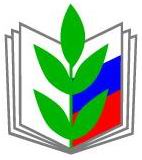 ПРОФЕССИОНАЛЬНЫЙ СОЮЗ РАБОТНИКОВ НАРОДНОГО ОБРАЗОВАНИЯ И НАУКИ РОССИЙСКОЙ ФЕДЕРАЦИИРОСТОВСКАЯ ОБЛАСТНАЯ ОРГАНИЗАЦИЯ ОБЩЕРОССИЙСКОГО ПРОФСОЮЗА ОБРАЗОВАНИКировская районная организация общероссийского профсоюза образованияПУБЛИЧНЫЙ ОТЧЕТКировской районной организацииобщероссийского профсоюза образованияза 2021 год